Universität Passau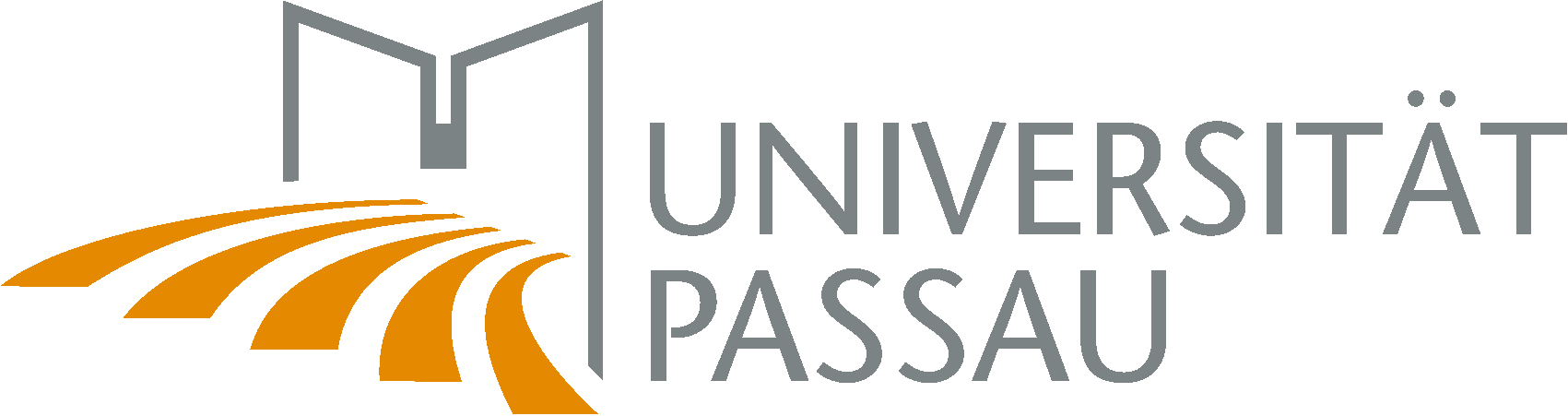 Antrag auf AnerkennungPhilosophische Fakultätvon Studienzeiten, Studien- und PrüfungsleistungenHiermit beantrage ich die Anerkennung von im Rahmen des Doppelabschlussprogramms „Governance in Mehrebenensystemen“ an der Andrássy Universität Budapest erbrachten Prüfungsleistungen für den M.A. „Governance and Public Policy – Staatswissenschaften“Folgende Leistungsnachweise, die diesem Antrag in Form eines Transcript of Records (Auszug aus dem ETN System der AUB) beiliegen, habe ich erworben:NameVornameMatrikelnummerAdresseEmailAdresseEmailTelefonZeitraum des Aufenthalts an der AUBVeranstaltungAnerkennung alsPrüfungs-nummerNoteECTSJURA008: Völkerrecht II (Wirtschaftsvölkerrecht) (3 ECTS)JURA068: Das Recht des europäischen Binnenmarktes (3 ECTS)JURA026: Der internationale Menschenrechtsschutz (3 ECTS)B: „MC/OS Europäisches und internationales Recht“37226010JURA008: Völkerrecht II (Wirtschaftsvölkerrecht) (3 ECTS)JURA068: Das Recht des europäischen Binnenmarktes (3 ECTS)JURA026: Der internationale Menschenrechtsschutz (3 ECTS)B: „MC/OS Europäisches und internationales Recht“37226010JURA008: Völkerrecht II (Wirtschaftsvölkerrecht) (3 ECTS)JURA068: Das Recht des europäischen Binnenmarktes (3 ECTS)JURA026: Der internationale Menschenrechtsschutz (3 ECTS)B: „MC/OS Europäisches und internationales Recht“37226010DIPL001: Sicherheitspolitik (3 ECTS)DIPL002: Public Diplomacy (3 ECTS)ggf. Alternativen aus dem Diplomatie-Schwerpunkt:C: Sprachkurs II 3742425DIPL001: Sicherheitspolitik (3 ECTS)DIPL002: Public Diplomacy (3 ECTS)ggf. Alternativen aus dem Diplomatie-Schwerpunkt:C: Sprachkurs II 3742425DIPL012DM: Praxis Diplomatie (4 ECTS)ggf. Alternativen aus dem Diplomatie-Schwerpunkt:C: Präsentation3746105DIPL012DM: Praxis Diplomatie (4 ECTS)ggf. Alternativen aus dem Diplomatie-Schwerpunkt:C: Präsentation3746105POWI070DM: Vergleichende Außenpolitikanalyse (6 ECTS)POWI020: Strategisches Denken in der Außen- und Sicherheitspolitik (3 ECTS)C: Wissenschaftstheoretische Grundlagen und Erstellung von Forschungsdesigns37451010POWI070DM: Vergleichende Außenpolitikanalyse (6 ECTS)POWI020: Strategisches Denken in der Außen- und Sicherheitspolitik (3 ECTS)C: Wissenschaftstheoretische Grundlagen und Erstellung von Forschungsdesigns37451010AUB100: Konsultation zur MasterarbeitMasterarbeitsmodul:Projektkurs zum Anfertigen von Abschlussarbeiten3750015AUB100: Konsultation zur MasterarbeitMasterarbeitsmodul:Projektkurs zum Anfertigen von Abschlussarbeiten3750015POWI201: Masterarbeit (10 ECTS)WIWI020: Internationale Arbeitsteilung / Globalisierung I (3 ECTS)POWI017: Außenbeziehungen der EU (3 ECTS)Auswahl bitte ankreuzen: POWI009: Politische Systeme Ost- und Mitteleuropas (3 ECTS)  POWI062: Seminar zu aktuellen Fragen der ungarischen Außenpolitik (3 ECTS)  POWI061:  Seminar zu aktuellen Fragen der ungarischen Innenpolitik (3 ECTS) Auswahl bitte ankreuzen: WIWI006: Theorie der Staatsaufgaben im europäischen Rahmen (3 ECTS) WIWI065: Europäische Wirtschaftspolitik: Europäische Integration (3 ECTS)DIPL004: Transatlantische Beziehungen (3 ECTS)ggf. Alternative aus dem Diplomatie-Schwerpunkt:Masterarbeitsmodul:MasterarbeitThema der Masterarbeit:37990025POWI201: Masterarbeit (10 ECTS)WIWI020: Internationale Arbeitsteilung / Globalisierung I (3 ECTS)POWI017: Außenbeziehungen der EU (3 ECTS)Auswahl bitte ankreuzen: POWI009: Politische Systeme Ost- und Mitteleuropas (3 ECTS)  POWI062: Seminar zu aktuellen Fragen der ungarischen Außenpolitik (3 ECTS)  POWI061:  Seminar zu aktuellen Fragen der ungarischen Innenpolitik (3 ECTS) Auswahl bitte ankreuzen: WIWI006: Theorie der Staatsaufgaben im europäischen Rahmen (3 ECTS) WIWI065: Europäische Wirtschaftspolitik: Europäische Integration (3 ECTS)DIPL004: Transatlantische Beziehungen (3 ECTS)ggf. Alternative aus dem Diplomatie-Schwerpunkt:Masterarbeitsmodul:MasterarbeitThema der Masterarbeit:37990025DatumUnterschrift des Antragstellers / der AntragstellerinDatumUnterschrift und Stempel des Studiengangskoordinators / der Studiengangskoordinatorin